Об утверждении Порядка проведения  анализа обращений граждан, поступивших в Исполнительный комитет Степношенталинского сельского поселения Алексеевского муниципального района Республики Татарстан В соответствии Федеральным законом от 02 мая 2006 года N 59-ФЗ "О порядке рассмотрения обращений граждан Российской Федерации" , Законом Республики Татарстан от 12 мая 2003 года N 16-ЗРТ "Об обращениях граждан в Республике Татарстан"  и в целях установления в Исполнительном комитете Степношенталинского  сельского поселения Алексеевского муниципального района единого порядка рассмотрения и анализа письменных и устных обращений граждан, исполнительный комитет Степношенталинского  сельского поселения Алексеевского муниципального района Республики Татарстан постановил:1. Утвердить порядок проведения анализа обращений граждан, поступивших в Исполнительный комитет Степношенталинского сельского поселения Алексеевского муниципального района Республики Татарстан .2. Разместить настоящее постановление на «Официальном портале правовой информации Республики Татарстан» в информационно-телекоммуникационной сети «Интернет», на сайте поселения на Портале муниципальных образований Республики Татарстан и обнародовать на специальном информационном стенде в здании Совета Степношенталинского сельского поселения Алексеевского муниципального района Республики Татарстан.3. Настоящее постановление вступает в силу после его официального опубликования.4. Контроль за исполнением настоящего постановления оставляю за собой.Руководитель Исполнительного комитета Степношенталинского сельского поселения
Алексеевского муниципального района Республики Татарстан                                                    Хамадеев Ф.Я.                                                                                                                 Приложениек проекту постановленияИсполнительного комитетаСтепношенталинского сельского поселения Алексеевского муниципального районаот  Порядок проведения анализа обращений граждан, поступивших в Исполнительный комитет  Степношенталинского сельского поселения Алексеевского муниципального района Республики Татарстан 1. Настоящий порядок разработан во исполнение статьи 23 Закона Республики Татарстан от 12 мая 2003 года N 26-ЗРТ "Об обращениях граждан в Республике Татарстан" и устанавливает процедуру обобщения и анализа поступивших обращений граждан в Исполнительный комитет Степношенталинского сельского поселения Алексеевского муниципального района Республики Татарстан.2. Анализ обращений граждан, поступивших в Исполнительный комитет  Степношенталинского сельского поселения Алексеевского муниципального района Республики Татарстан, проводится в целях повышения качества работы по рассмотрению обращений граждан, изучения общественного мнения и актуальных проблем граждан, а также совершенствования форм и методов работы с обращениями граждан, повышения качества защиты их прав и законных интересов.3. Анализ обращений граждан, осуществляется по всем обращениям граждан, поступивших за соответствующий период, в том числе обращениям в письменной форме, в форме электронного документа, направленным посредством Интернет-приемной, размещенной на официальном сайте Алексеевского муниципального района, а также обращениям, принятых в ходе личного приема граждан уполномоченными лицами.4. Анализ поступивших обращений осуществляется ежегодно.5. По результатам проведения анализа обращений граждан до 10 числа месяца следующего отчетным периодом, составляет аналитическую справку.6. Аналитическая справка должна содержать информацию о количестве граждан, принятых на личном приеме, об уполномоченных лицах по личному приему граждан и лично выездном приеме, о тематике обращений, о принятых по результатам обращений мерах, в том числе информацию о принятых нормативных правовых и иных актах (при наличии).7. Анализ обращений граждан, поступивших в орган местного самоуправления, за соответствующий период проводится путем сравнения с обращениями граждан, поступивших за аналогичный период предыдущего года.8. Секретарь Исполнительного комитета обеспечивает ежегодное размещение аналитической справки на официальном сайте сельского поселения в разделе "Обращения граждан" до 15 числа месяца, следующего за отчетным периодом.Руководитель Исполнительного комитета Степношенталинского сельского поселения
Алексеевского муниципального района Республики Татарстан                                                    Хамадеев Ф.Я.ИСПОЛНИТЕЛЬНЫЙ КОМИТЕТСТЕПНОШЕНТАЛИНСКОГОСЕЛЬСКОГО ПОСЕЛЕНИЯ АЛЕКСЕЕВСКОГО МУНИЦИПАЛЬНОГО РАЙОНАРЕСПУБЛИКИ ТАТАРСТАН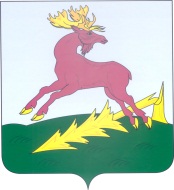 ТАТАРСТАН РЕСПУБЛИКАСЫ АЛЕКСЕЕВСКМУНИЦИПАЛЬ РАЙОНЫНЫҢКЫР ШОНТАЛЫАВЫЛ ҖИРЛЕГЕ      БАШКАРМА КОМИТЕТЫПОСТАНОВЛЕНИЕ                                 с.Степная Шентала              КАРАРПРОЕКТ